В целях реализации образовательного проекта "Культурная суббота", учащиеся 1 А класса МОУ СОШ №1 г.Белинского Пензенской области побывали в селе Даньшино с целью знакомства с культурой и бытом мордвы-мокша. Ребятам очень понравились национальные костюмы. Также посмотрели, как исполняют традиционный мордовский танец.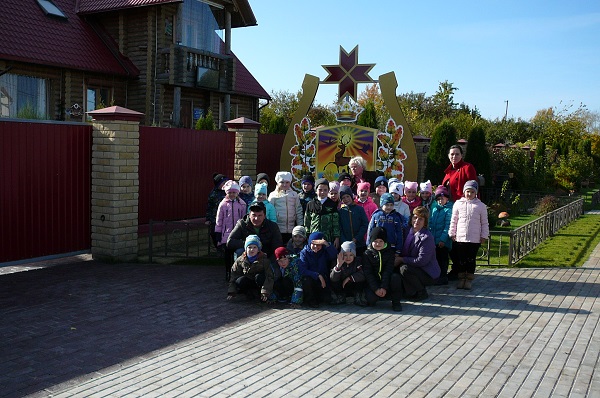 